Lesson #14: 2<x<5, xƐRContinue to work at your own pace. I am very proud of you and your hard work! Remember, whenever you have a question, I am only an email away. Stacey.hayes@nbed.nb.ca I miss you and I am thinking of you.There are 2 parts to this lesson:Watch the YouTube video lesson. https://youtu.be/mkguxer1wdkComplete the questions below on page 55 of your notebook. After you have completed all the questions below, please correct your answers using my answer key (attached below).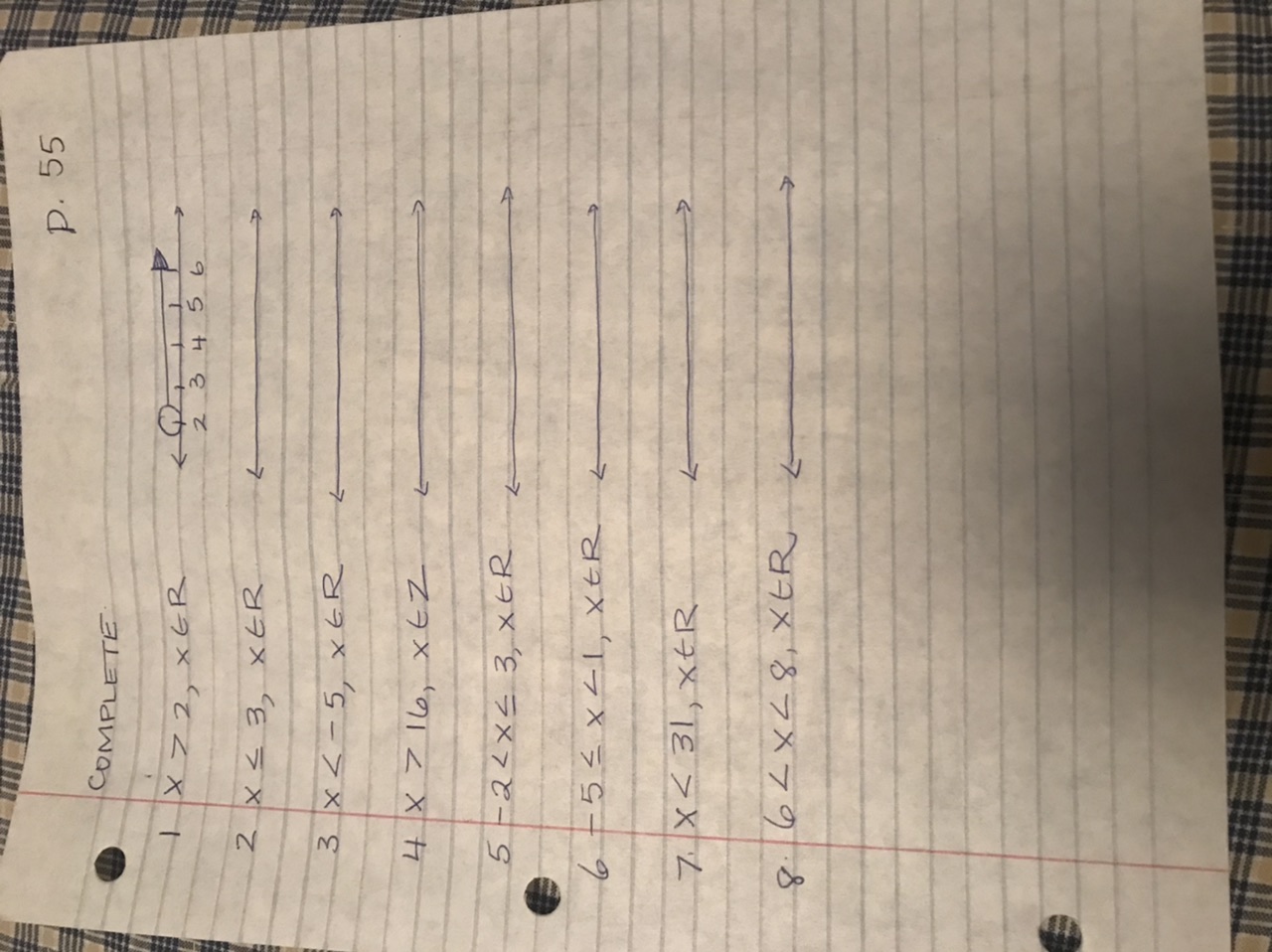 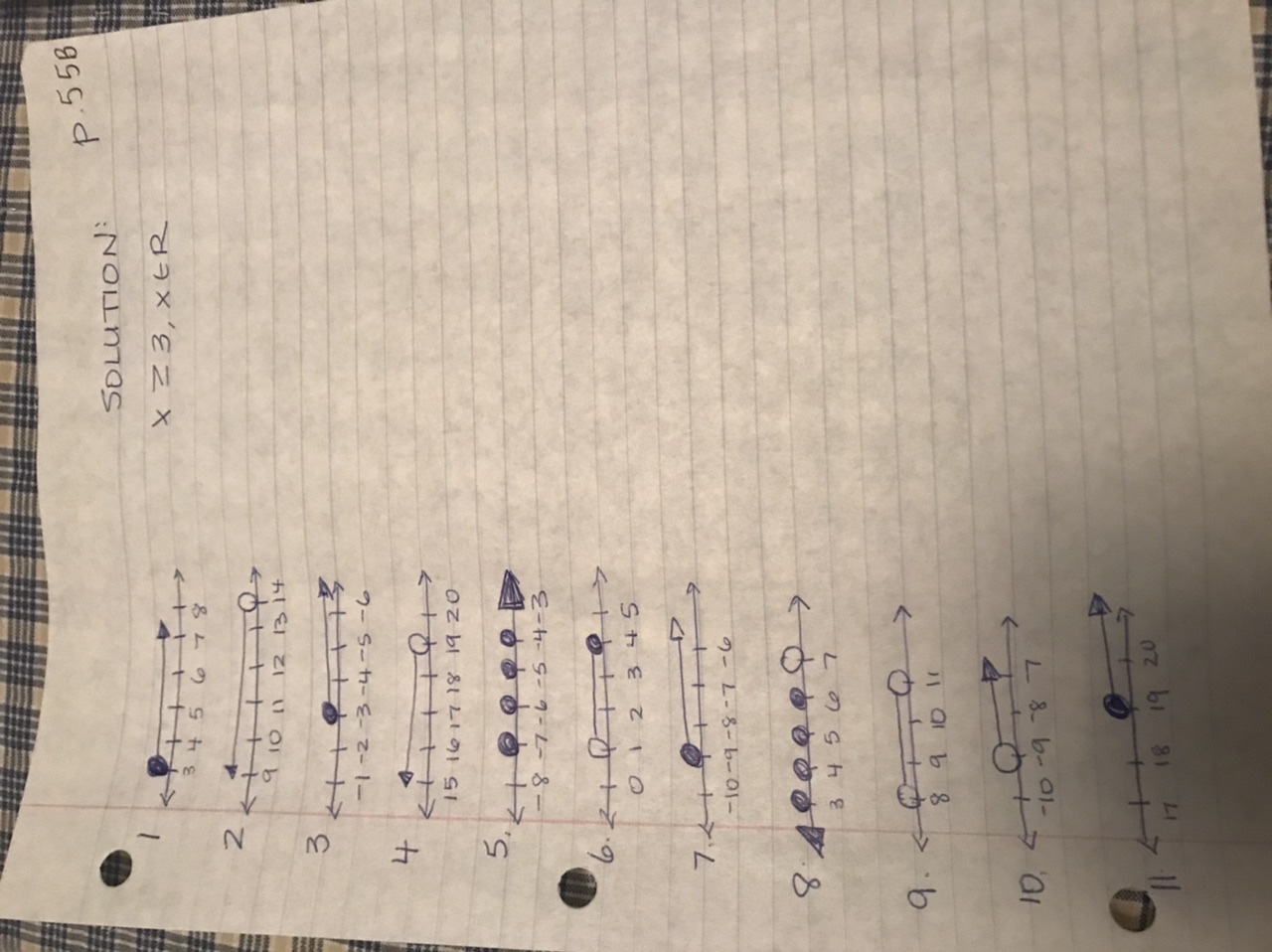 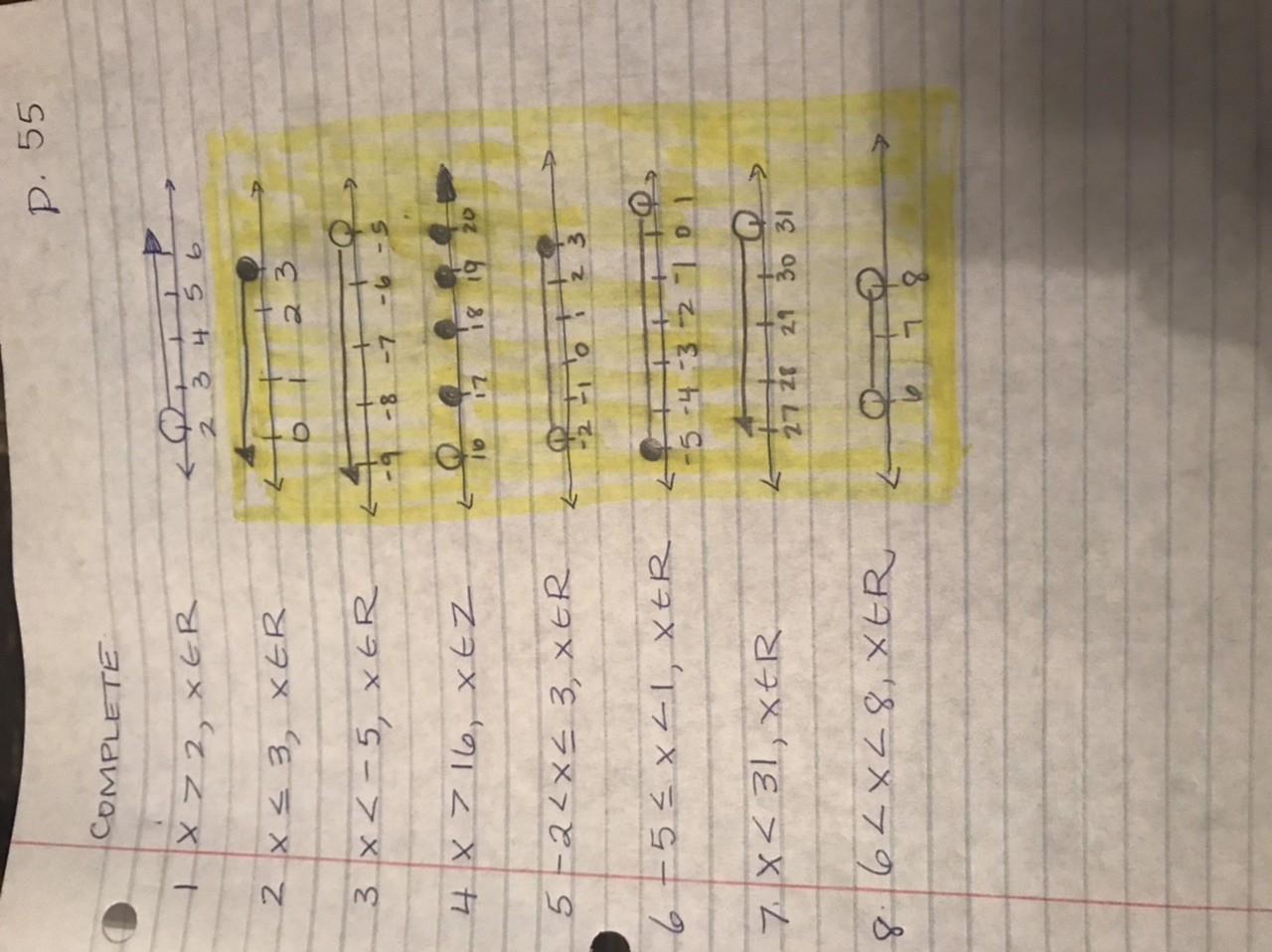 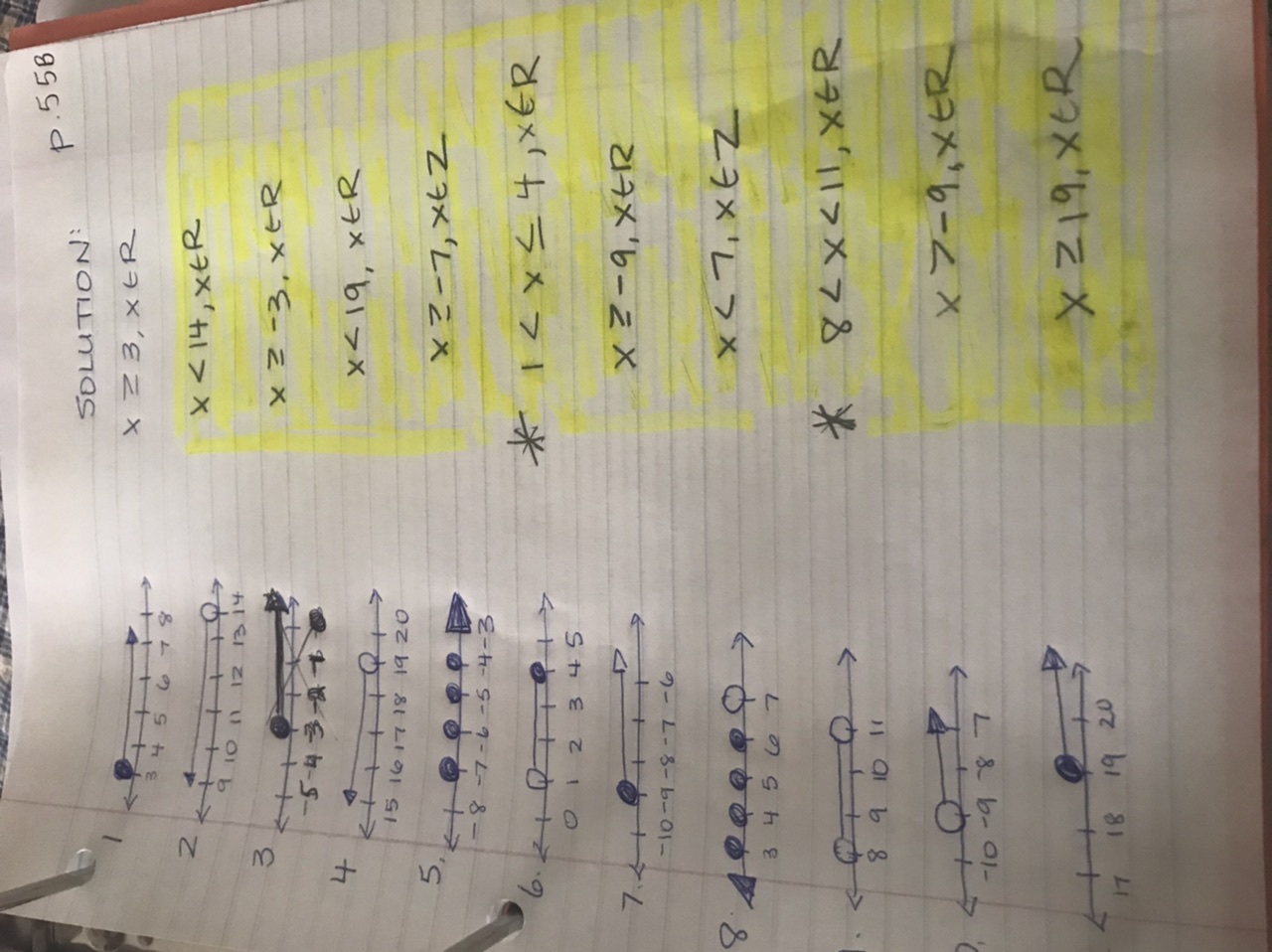 